马井学校积极开展青年教师培养课题研究什邡市马井学校是一所典型的农村九年一贯制学校，教师的流动性大，每年都有新的教师来到学校，为学校发展注入新的血液，但同时也有大量的优秀青年教师离开。这样，学校的青年教师成了非常不稳定的师资队伍，这严重影响了学校的发展，也时时牵动着学校领导的心。2019年起，学校建立了青年教师培养机制，并申报什邡市级科研课题成功。随着课题地深入开展，青年教师的成长迅速，虽然不时也有优秀教师离开学校，但较为成熟的培养机制使这种现象丝毫没有影响到学校的发展。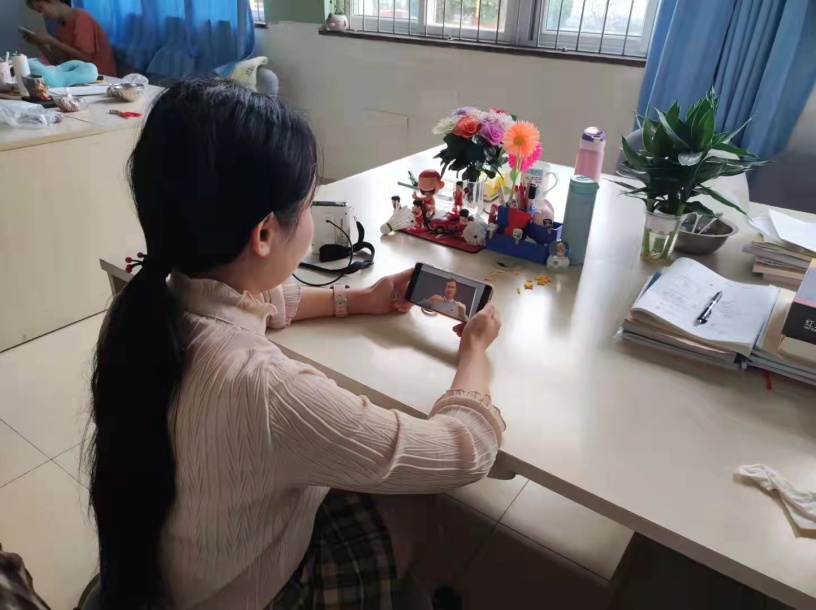 2021年春，马井学校作为一级研究单位参加了广汉市西高学校、广兴小学联合申报的四川省级课题《青年教师“双驱”实践研究》的研究工作，更是让学校的青年教师培养工作再上新的台阶。每到周末和节假日，青年教师们都要积极参与学习，网络互动，撰写文章，整个过程紧张而充实。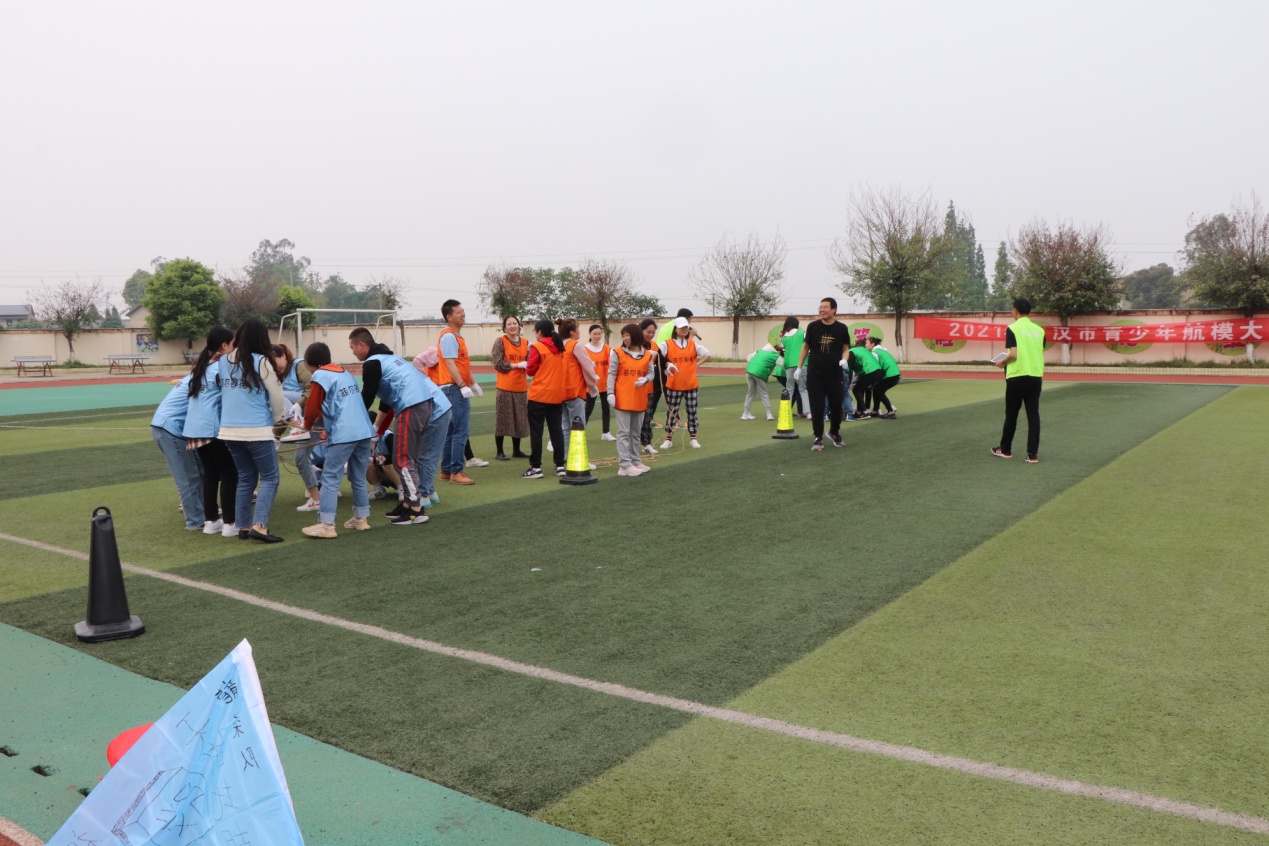 